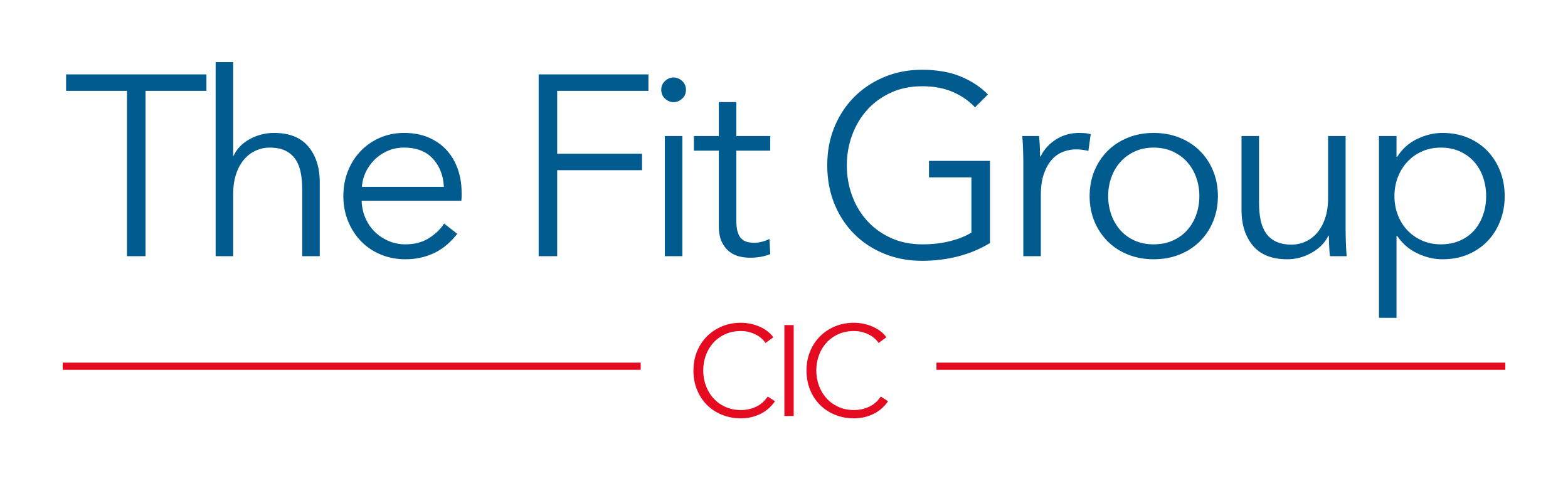 MALADMINISTRATION & MALPRACTICE POLICYDefinitionsMaladministration “inefficient or dishonest administration; mismanagement”.Malpractice “improper, illegal, or negligent professional behaviour”.The Centre ResponsibilitiesThe centre is responsible for the following:Ensuring all registration of the courses and the individuals attending are correct. All decision of applicants outcomes are agreed between the tutor and internal verifier. All tutors, internal verifiers and the centre course manager have agreed to adhere to the code of conduct. All documents and personal information of the applicants are kept secure. Any accusation of maladministration or malpractice is considered and dealt with immediately. Process of InvestigationA complaint should be made via email during or within 2 weeks of a courses final tuition date - info@thefitgroup.walesThe centre course manager will respond to the applicant within 1 week to confirm they have received the complaint. The centre course manager will inform the Company Directors of the complaint within 1 week of the complaint being received. The Company Directors will meet to conduct an investigation review within 1 month of the complain being received. Sports Leaders will be informed of the investigation review date, prior to it commencing.Investigation ReviewMinutes will be taken during the investigation review. Present and discuss evidence and information about the accusation.Company Directors will agree on an outcome for the investigation. Investigation ConclusionA copy of the investigation conclusion will be sent to:The ApplicantCompany Directors (The Fit Group)Sports LeadersContact With Other OrganisationsContact with other organisations/centres will be made within 2 weeks of the investigation conclusion if required.This will be sent via email. 